How to Legally Use Images OnlineBy Jennifer Gonzalez (https://www.cultofpedagogy.com/online-images/)[slightly modified for class]As you create more and more digital products—blog posts, videos, podcasts, e-books—you should be using images to enhance them. Images grab an audience’s attention, they can illustrate key concepts, set a certain tone, and present a more complete understanding of the ideas you’re putting out there.And the internet is absolutely teeming with images you can grab and use in a matter of seconds. But in most cases, you SHOULD NOT GRAB. Despite the fact that these images are easy to get, using them may be illegal.Does this Matter at School?Is legal image use really a big deal with school projects? If you are just using images to enhance assignments for class, it might be easy to shrug off the technicalities since most of these images will never be seen by audiences outside the classroom.Two things to consider:Even if you are working within a tightly monitored, password-protected, closed online environment, there’s no guarantee that the products you create will always remain private. So it makes sense to operate under the assumption that all digital products could eventually become public.As you move out of school and into professional contexts, being trained in the proper, legal use of images will serve you well. And legal use of images is also closely tied to ethical habits and plagiarism.So in the spirit of complying with the law and preparing you to participate responsibly online, let’s review the different approaches you can take to add images to your written work, blog posts, videos, presentations, and other digital products. We’ll start with the safest, most affordable option.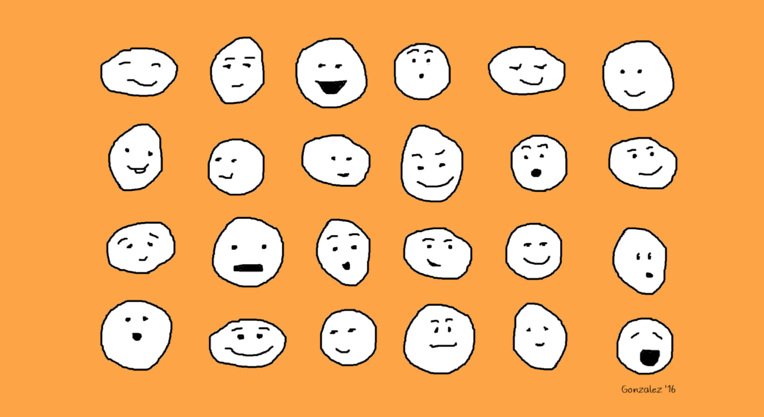 Option 1: Make Your OwnIf you create their own images, then you own the copyright and can use them without having to pay any money or get permission (unless the photos are of someone else…but we’ll get to that).ILLUSTRATIONSWhen I first started my website, I couldn’t afford to buy nice photos, and I didn’t want to use the same free ones I saw everywhere else online, so despite the fact that my artistic skills are nothing special, I just created my own doodles in MS Paint, like the one shown above. This is a great route to take because you can get started right away, it’s free, and there’s no copyright to worry about.You can create their own illustrations in two ways:Handmade: You can draw or paint an image on paper, create a paper collage, or even build something in 3D like a sculpture, then take a picture of it and use that photo for whatever digital product they are creating.Digital: Using simple programs like MS Paint for Windows, Paper by 53 for iOS devices, or web-based tools like Google Drawings, Adobe Spark, Canva, Autodraw, Piktochart, and Sketchpad. On any of these platforms,  students can create just about any illustration they can think of, save it as a PNG file, then add it wherever they like.PHOTOSYou can take your own digital photos and upload them using sites like PicMonkey and Pixlr to edit or enhance them for free. When using photos you take yourself, keep the following rules in mind:When You Do NOT Need Permission
Although it’s always considerate to ask people permission before you use a photo of them online or in another public space, sometimes it’s not possible, and in these cases, it’s not legally necessary:If you took the photo at a public event and the photo will be used for journalistic purposes (to simply describe the event, for example)If the person is not recognizable in the photo (their face isn’t showing, for example)When You DO Need Permission
Have the subject sign a photo release form in person or, if that’s not possible, have them copy the language from a photo release form into an email. If the subject is a minor (under 18 in the U.S.), you need permission from their parent or guardian.If you’re going to use the photo for commercial purposes (to sell something) or promotional purposes (to promote a product, service, or idea), you need permission from the subject.If the photo was taken on private property, even if it is not the subject’s property, you must get permission from the subject to use that photo.If you are holding an event, like a festival, party, or concert, and you plan to take photos that you might share with the public, you should get permission from attendees. Event organizers often use crowd release forms at the point of registration: They’ll require attendees to check a box giving permission to use photos of them. Another approach is to hang up crowd release signs at the event itself. Learn more about event release forms in this post from SLR Lounge and this one from Mark Schaefer.When You MIGHT Need Permission If you are taking photos of students at school, it’s likely that the parents or guardians of those students signed a media release form at the beginning of the school year, giving the school permission to use that student’s image in various non-commercial publications throughout the year. These permissions may also extend to student photographers, as long as you are using the images for school-related projects. Students should check with their teacher and administrator to make sure.If the photo contains an image of a store or business logo. Some businesses have rules about using images of their facilities or that prominently feature their logo, so if you are going to be taking photos that will include any kind of business logo or store, get written permission from the business owner first.If the student has a job that includes taking photos, photos taken as part of the job may actually belong to the employer.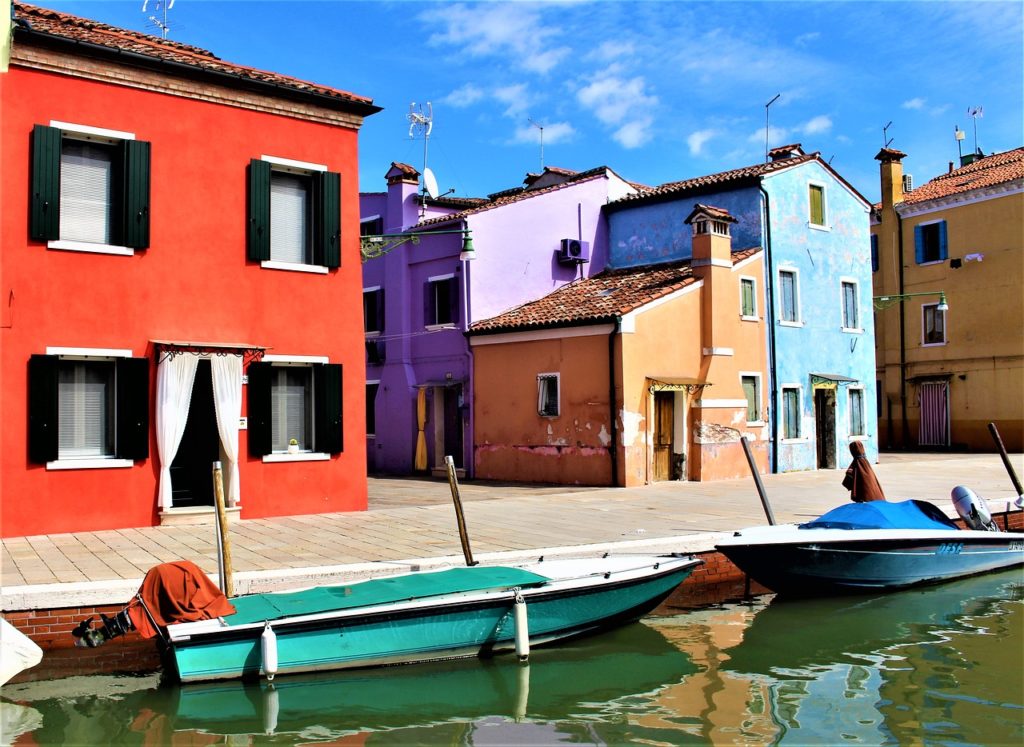 Option 2: Use Creative Commons ImagesCreative Commons is an organization that has made it much easier for people to share artwork. They have established a set of licenses that artists can place on their work that automatically gives others permission to use that work in their own projects under specific terms and conditions.A photographer, for example, might use a Creative Commons licenses on a collection of her photographs, so that anyone who finds them online can easily check the chosen license and follow the restrictions of use specified in that license.If your students want to use images they find online, they should look for images that have Creative Commons licenses. You can learn about all of the licenses here, but the safest bet is to steer students toward pictures that have the two least restrictive licenses: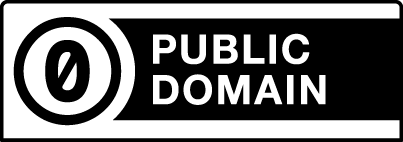 CC0: Creative Commons Zero
This is the least restrictive level, and the one students should look for first. Items marked as CC0 can be used by anyone, for any purpose without having to get permission or give credit to the artist. In other words, an image licensed with CC0 is the same copyright-wise as an image in the public domain.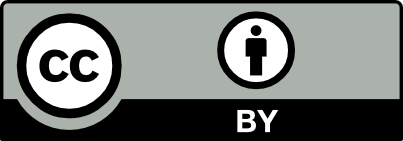 CC BY: Attribution
Items with this license can be used for non-commercial OR commercial purposes, and all the user has to do is give credit to the original artist.[Both license images above came from Creative Commons and are licensed under CC BY 4.0]WHERE TO FIND CREATIVE COMMONS IMAGESFree Stock Photo Sites
These fantastic sites curate free, high-quality images that are all CC0 licensed. Simply search for what you need, download the photos you like, and use them. Here are a few good sites that don’t appear to contain inappropriate content:
StockSnap
Good Free Photos
Foodiesfeed (all food-related)Flickr Commons
Flickr is where thousands of photographers store their photography for public display, and many of these photos have CC0 and CC BY licenses.Photos for Class
This is a handy search engine for finding school-appropriate images. My only hesitation with recommending this site is that it automatically adds attribution to each photo. Although this could be seen as a good feature, I feel it doesn’t really teach students how to give appropriate attribution, because it does the work for them. Also, students may not always want the added black bar with the attribution information at the bottom of each image, and they may be tempted to simply crop it out, which would defeat the whole purpose.Google Image Search
Although a Google search will pull up plenty of images students don’t have permission to use, the search can be filtered so that the results only show images that are licensed for re-use. Just be sure to open up the Tools after you search, and check one of the options under “Usage rights” that will remove all of the photos that have not been labeled for some kind of reuse. Checking “Labeled for reuse with modification” should give you images that have the least amount of restrictions.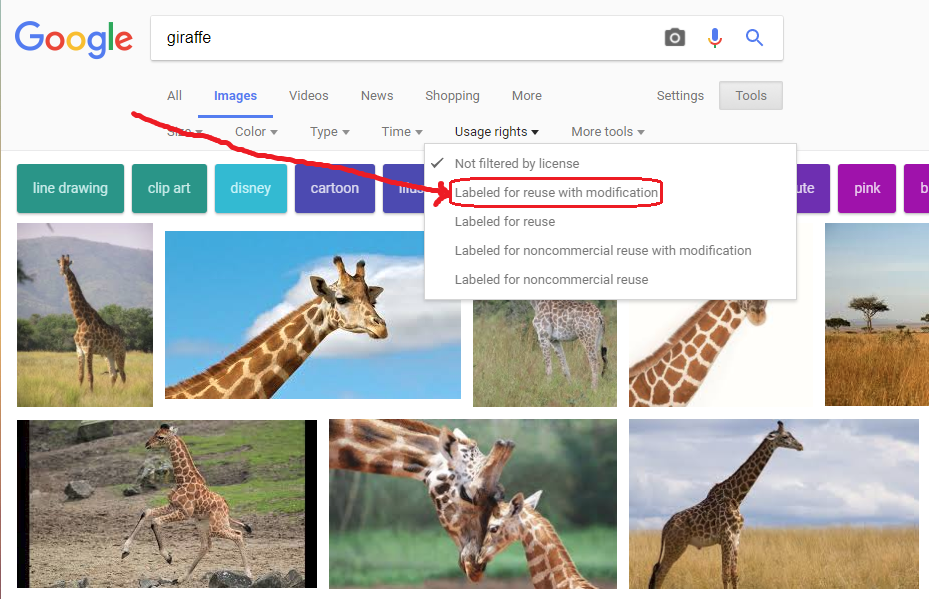 HOW TO GIVE PROPER ATTRIBUTIONIf students use an image that requires attribution, students should simply add a line of text underneath the image providing four pieces of information (Creative Commons recommends using the acronym TASL to remember these):T = the title of the image
A = the author (or artist)
S = the source (or where it is located online)
L = the license for the imageIdeally, the attribution should be placed fairly close to the image, so that those who view it connect the information to the picture. Here are some examples of properly attributed images:Online
If you use the image in a blog post or on a website, you can place the attribution in the caption or on a line of text below the image: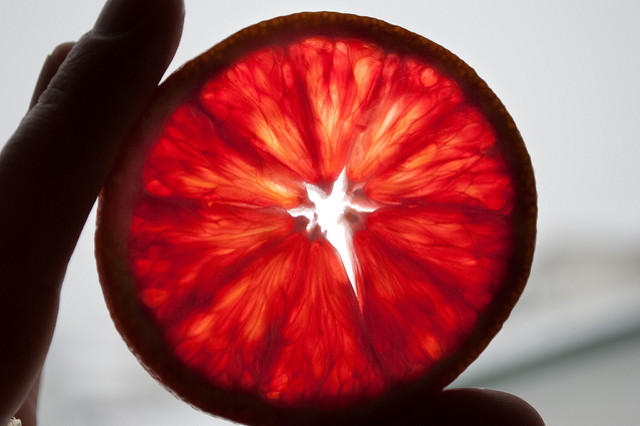 Blood Orange Shine by Derek Gavey is licensed under CC BY 2.0In the above attribution, I included the title, “Blood Orange Shine,” the name of the author, Derek Gavey, and the code for the license. Because the image will be displayed online, I can include the location by just hyperlinking the title to URL of the site where the image is stored. I can also hyperlink the author’s name to his page on Flickr, the photo sharing site where the photographer stores his photos, and the name of the license to the license page on the Creative Commons website. In Print
Because print publications don’t allow hyperlinking, I would need to add the URL information to the attribution:Blood Orange Shine (https://www.flickr.com/photos/24931020@N02/14995800960/) by Derek Gavey is licensed under CC BY 2.0 (https://creativecommons.org/licenses/by/2.0/)If doing this right by the photo would make my product look less attractive, I can add the photo credit to the bottom of the page or on a page of photo credits.In a Video or Slide Presentation
Attribution can be placed in small print right on the slide or frame where the image appears. Because giving full attribution, including URLs, would take up a lot of space and could interfere with the enjoyment of the image, one solution is to place an abbreviated attribution where the image appears (giving the title, author, and license code), then add full credits on a slide or frame at the end.Here’s what an on-slide attribution could look like, using a simple black rectangle at the bottom with a white-font text box on top of it: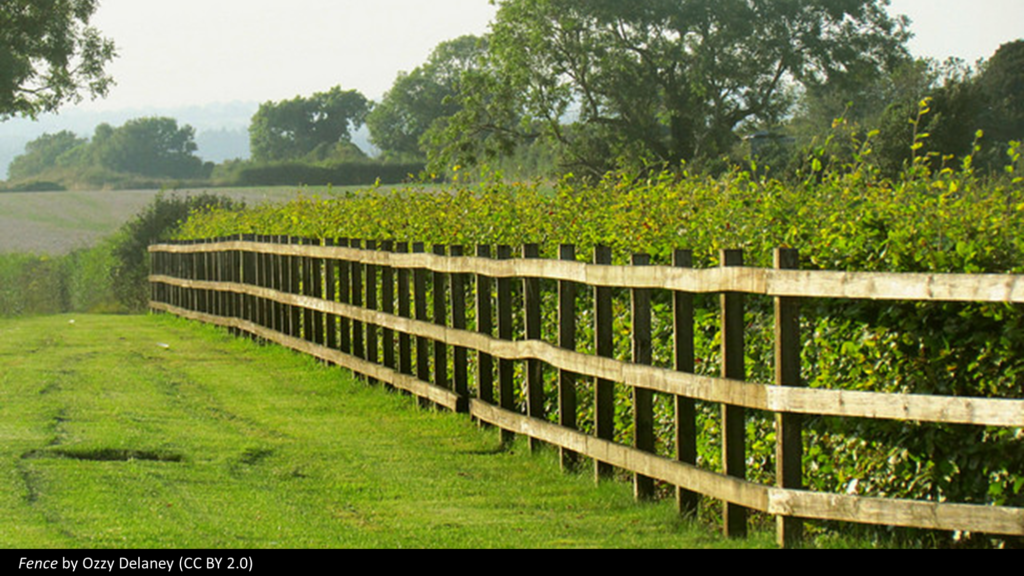 And here is what the photo credits page might look like at the end of the presentation or video: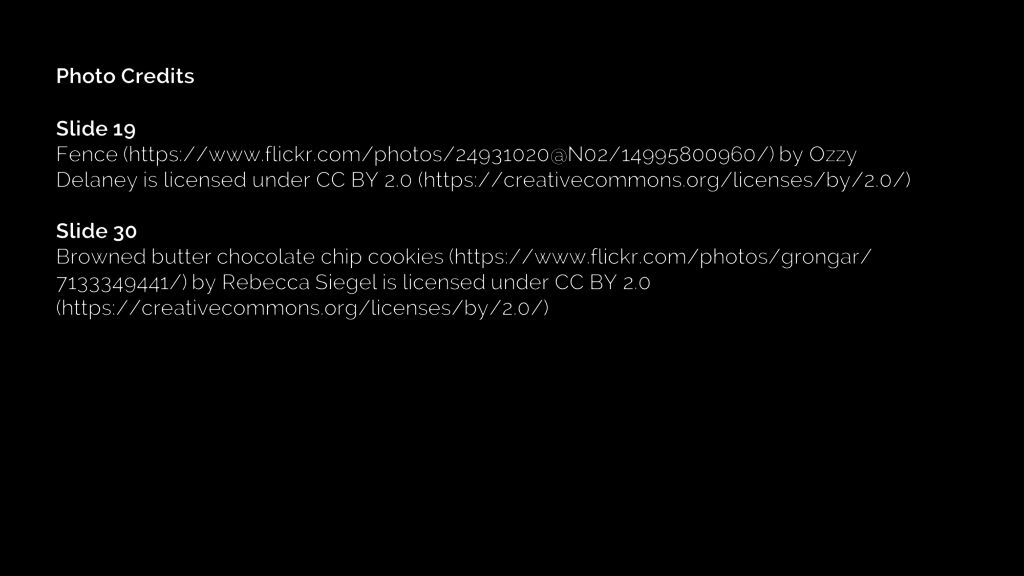  Option 3: Buy ImagesAlthough it’s not necessarily within most students’ budgets, you do have the option to actually purchase high-quality stock photography and illustrations. When making these purchases, read the licensing agreements carefully: In general, the more widely a user plans to distribute the product, the more the image will cost.On graphic design sites like Canva, where users can create their own designs with drawing tools and free images, there’s also the option to buy photos and illustrations to use in a single project for as little as $1. If the student wants to use the image in multiple projects, the fee for a single image can go as high as $100. Learn more about Canva licensing here.Other sites, like iStock, sell the images without the graphic design tools. These images can be quite expensive depending on how they are going to be used and distributed. Learn more about iStock licenses here.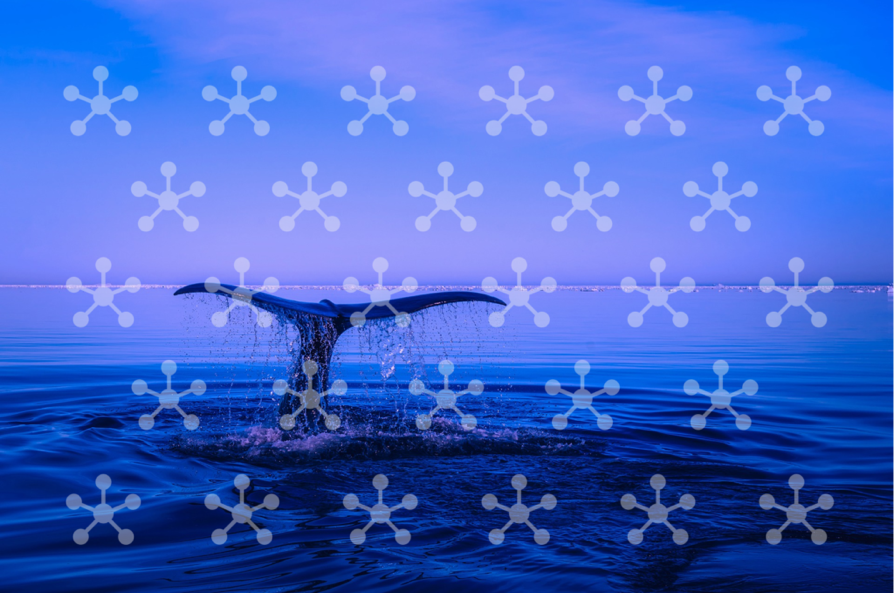 Don’t Make This Rookie Mistake!When doing general searches for images, paid items will come up in the results. The way to identify a paid image is if it has a watermark: a translucent design that covers the image but doesn’t prevent you from seeing the picture behind it.These watermarks are only removed after someone actually pays for the image, but it is possible to download a watermarked image, and people will sometimes do this without realizing that they are basically stealing the image AND broadcasting that fact to the world.Do not to do this.Making a Good EffortWith all of this said, using images correctly can be an inexact science: Sometimes you can’t always contact a person for permission. Sometimes it’s nearly impossible to find the name of a photographer. The best rule of thumb is to make a good effort to give credit where it’s due and ask for permission as much as possible. If we can build these habits in our students from an early age, we will be helping to make the internet a more respectful and cooperative place.To Learn MoreThe Copyright Laws website is a great place to read more about these issues. They even have a course you can take on legally using images online.All of the images in this post that have no attribution are licensed by CC0 or were created by the author.